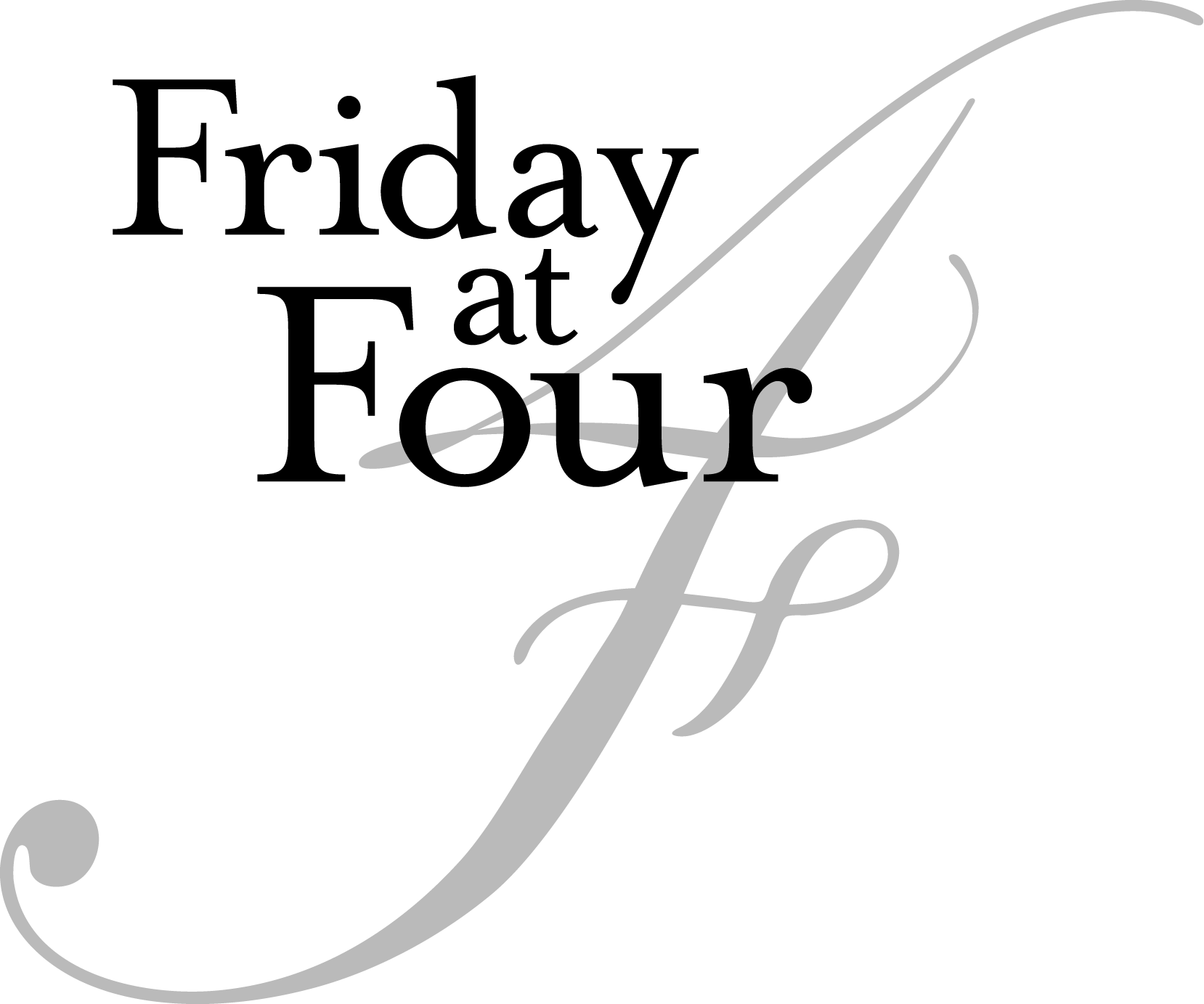        					                      MARCH 11, 2016                 Eliot Hall Chapel           									     4:00 p.m.Sonata for viola and piano, Op. 147	             	          Dmitri Shostakovich (1906-1975)	II.  AllegrettoClio Goldstein, violaDenise VanLeuven, pianoLa Courte Paille   			                                 Francis Poulenc (1899 – 1963)	Le SonnmeilLa reine de cœurLe carafonK Newton, mezzo soprano  (physics, ’16)Will Holdhusen, piano (physics, ’16)Si Mes Vers Avaient Des Ailes                                                     Reynaldo Hahn (1874 – 1947)Pie Jesu		                                                                                  Gabriel Fauré (1845-1924)Elliot Menard, sopranoJohn Vergin, piano *Verborgenheit							   Hugo Wolf (1860- 1903)Das Verlassene Mägdlein  							   Hugo WolfDie Nacht    						      Richard Strauss (1864-1949)Morgen! 									     Richard StraussEmily Curtis, soprano (religion, ’16)Max Eisendrath, pianoRomanze, Op.85   Max Bruch (1838-1920)Maia Scarpetta, viola (psychology, ’16)Max Eisendrath, pianoMusic performance staff                                                  Le sommeil  (Sleep)Sleep is on vacation.
My God! Where has it gone?
I've rocked my little one in vain;
he cries in his crib,
he's been crying since noon.
Where has sleep put
its sand and its wise dreams?
I've rocked my little one in vain;
he turns, all sweaty,
he sobs in his bed.
Ah! return, return, sleep,
on your beautiful race horse!
In the black sky, the Big Bear 
has buried the sun
and re-lit his bees
If baby doesn't sleep well,
he won't say "good morning,"
he won't say anything tomorrow
to his fingers, to the milk, to the bread
that greet him with the day.                                         La reine de cœur (Queen of Hearts)Softly leaningon her window-panes of moon,the queen gestures to youwith and almond flower.She is the Queen of Hearts.She can, if she wishes, lead you in secretinto strange dwellingswhere there are no more doors,or rooms, or towers,and where the young dead come to talk of love.The queen salutes you;hasten to follow herInto her hoar-frost castlewith smooth stained-glass moon windows.Le carafon (The baby carafe)"Why," lamented the carafe,"couldn’t I have a baby carafe?At the zoo, Mrs. Giraffe-doesn’t she have a baby giraffe?"A wizard who was riding byastride a phonographrecorded the beautifulsoprano voice of the carafeand played it for Merlin."Very well," said he, "very well!"He clapped his hands three times-And the lady of the housestill asks herself why-And the lady of the housestill asks herself whyshe found, that morning, a pretty little baby carafeleaning up against the carafejust as in the zoo, the baby giraffeleans its long and fragile neckagainst the smooth flank of the giraffe.                                                 Si Mes Vers Avaient Des Ailes                                                     My verses would flee, soft and frail,Toward your oh so beautiful garden,If my verses had wings,Like the bird.They would fly, sparks,Toward your entrance that laughs,If my verses had wings,Like the spirit.Close to you, pure and faithful,They would hasten, night and day,If my verses had wings,Like love.                                                 Verborgenheit  (Secrecy)Tempt me not, o world, againlure me not with joys that perish,let my heart, unspoken, cherishall its rapture, all its pain.Unknown grief consumes my days,'tis with eyes all veiled by sorrowthat, when dawns each hopeless morrow,on the glorious sun I gaze.Only dreaming brings me restonly then a ray of gladness,sent from Heaven, cheers my sadnesslights the gloom within my breast.Tempt me not, o world, againlure me not with joys that perish,let my heart, unspoken, cherishall its rapture, all its pain.                                       Das Verlassene Mägdlein (The Forsaken Maiden)Early, when the cock crows,before the stars disappear,I must stand at the hearth;I must light the fire.Beautiful is the blaze of the flames;the sparks fly.I gaze into the fire,sunk in grief.Suddenly, it comes to me,unfaithful boy,that last nightI dreamed of you.Tears upon tears then pour down;So the day comes -O would it were gone again!                                                  Die Nacht (Night)Night steps out of the woods, And sneaks softly out of the trees,Looks about in a wide circle,Now beware.All the lights of this earth,All flowers, all colorsIt extinguishes, and steals the sheaves From the field.It takes everything that is dear,Takes the silver from the stream,Takes away, from the cathedral’s copperThe gold.The shrubs stand plundered,Draw nearer, soul to soul;Oh, I fear the night will also stealYou from me.Morgen!  (Morning)And tomorrow the sun will shine again,And on the path that I will follow, It shall again unite us, happy ones, Upon this sun-breathing earth...And to the wide shore, with its blue waves,We will quietly and slowly descend,Speechless, we shall look into each other's eyes,And upon us will descend the muted silence of happiness.UPCOMING MUSIC EVENTS:Friday @ Four, April 1, 4 P.M., Eliot Chapel.    Emily Curtis, soprano assisted by Max Eisendrath, pianoFriday@ Four, April 8, 4 P.M., PAB Performance LabAdrian Boctor, senior composition thesis recital. 